WORKBOOKTASK 1Social Media ProfileName:______________________________________________Class:_______________________________________________Teacher:_____________________________________________Spoken English:Mining:STEP 1: Answer questions example 1STEP 6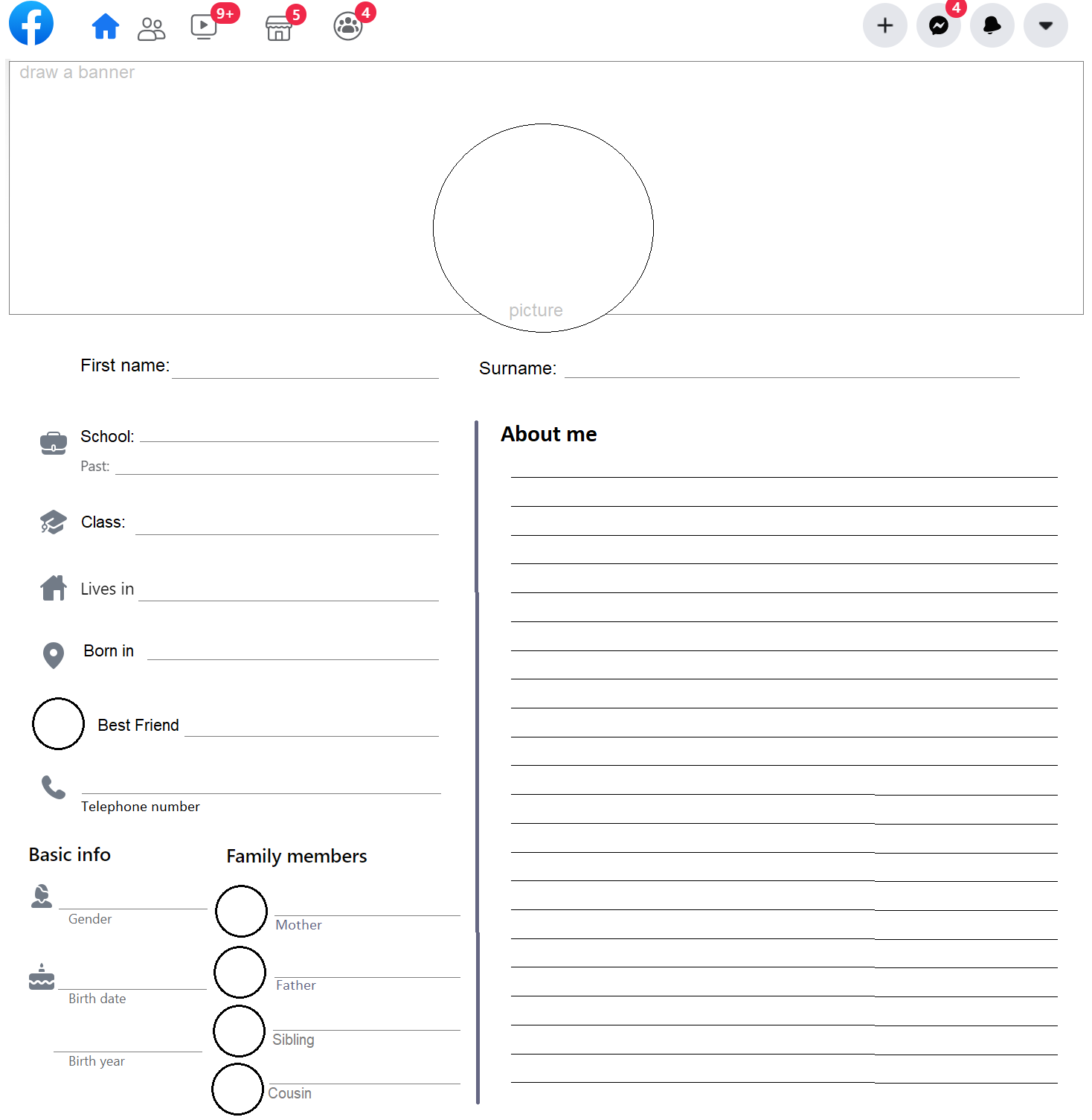 STEP 10STEP 14STEP 15STEP 19STEP 22ChecklistI have translated all the words in my workbook.I have filled in the social media profile about myself.I have filled in the social media profile about a classmate.I have read the examples 1, 2 and 3.I have answered the questions in my workbook.I have asked and received feedback from my teacher on my social media profile.I have written a sentence with the grammar.I have done all the vocab checks I could do so far.I have used 10 words from the word list in my produce phase I and II.If you checked all the boxes, go to step 23 on the website.STEP 23EnglishDutchDutchDutchEnglishEnglishDutchDutchaddressPEPEphotographgeographygeographyagehistoryhistorycitymathematicsmathematicsbirthdayartsartsemail addresssportsportjobswimmingswimmingnationalityfootballfootballhobbytennistennisnamethe Netherlandsthe NetherlandssurnameTurkeyTurkeyfamilyMoroccoMoroccofatherSpainSpainmothercinemacinemasistersingersingerbrotherfoodfoodparentDutchDutchfriendEnglishEnglishpetfavoritefavoritehorseBritishBritishrabbitFrenchFrenchcatGermanGermandogMoroccanMoroccanschool subjectSpanishSpanishmusicspecialspecialEnglishDutchDutchDutchEnglish          + list          DutchEnglish          + list          DutchEnglish          + list          DutchEnglish          + list          DutchtallhusbandhusbandTurkishwifewifeaboutfemalefemaleeightmalemaleeighteensiblingssiblingselevenethnicethnicfifteen be born (v)be born (v)five firstfirstfourteencenturycenturyinterestedeightheighthin commonEnglish-speakingEnglish-speakingnineaverageaveragenineteenseventhseventhone sixthsixthsevencompletecompleteseventeenexpensiveexpensivesix samesamesixteen membermemberten fifthfifththirteen secondsecondthree fourthfourthtwelveninethninethtwentytenthtenthtwo typetypefourthirdthird1. What are miss Walraven’s hobbies?2. How many siblings does miss Walraven have?STEP 2: Answer questions example 23. Where does miss Libbers live?4. What does miss Libbers like to do in her free time?5. Name two things miss Libbers and miss Walraven have in common.6. Name two differences between miss Libbers and miss Walraven.STEP 3: Answer questions example 37. What is Ariana’s job?8. Name two things miss Libbers and Ariana Grande have in common.9. Name two differences between miss Walraven and Ariana Grande.Teacher feedback – DON’T WRITE HERE!!!Grammar NotesSentenceTeacher feedback – DON’T WRITE HERE!!!